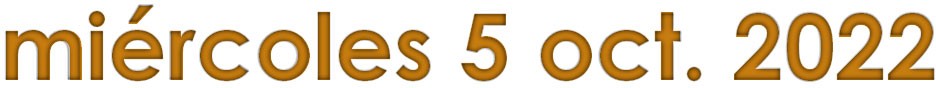 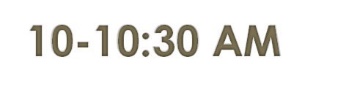 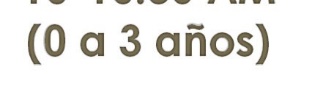 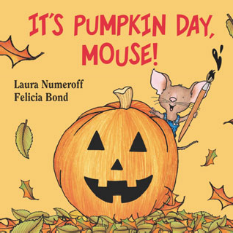 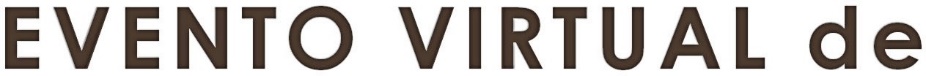 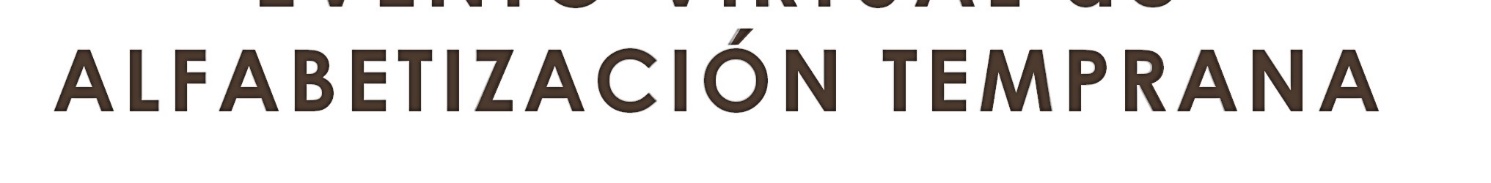 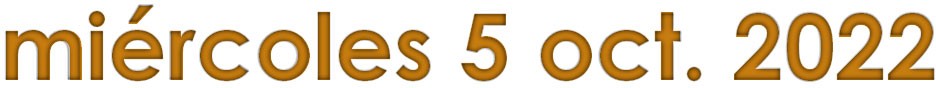 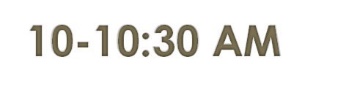 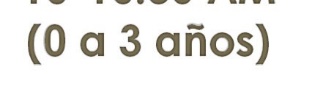 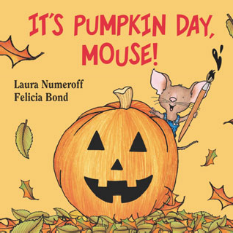 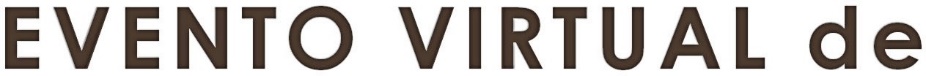 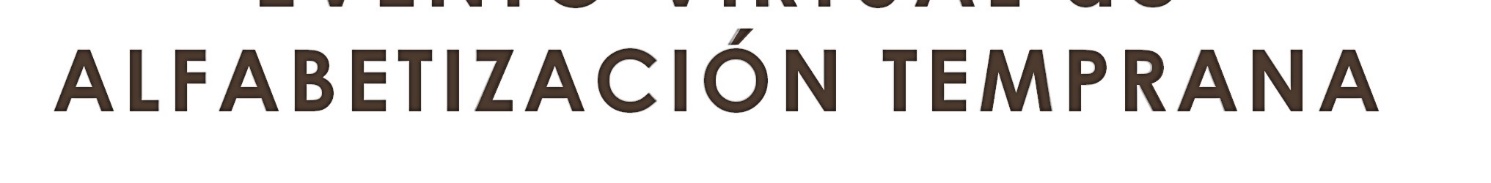 VIA ZOOM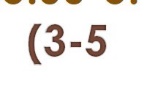 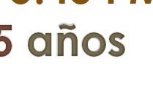 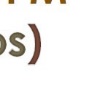 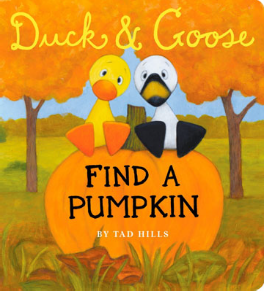 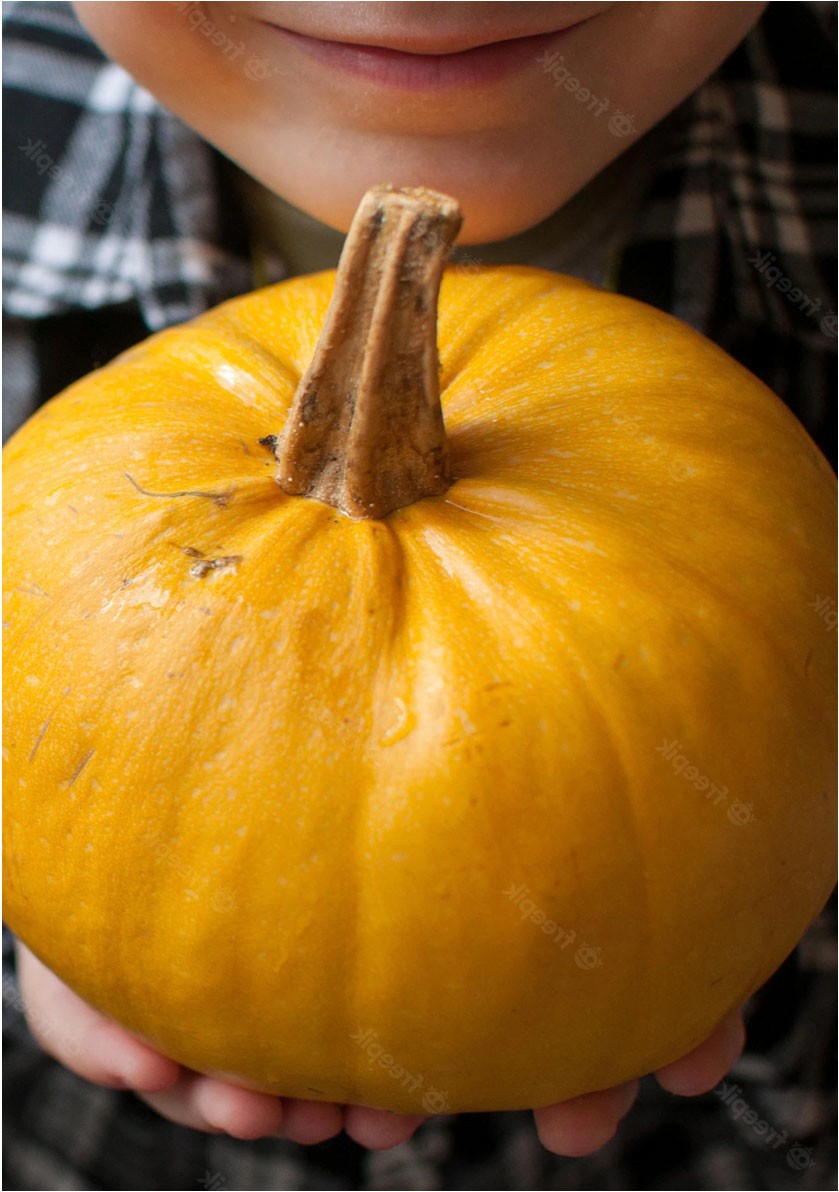 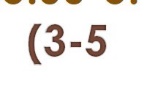 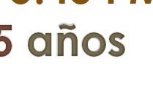 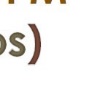 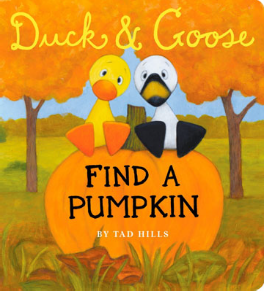 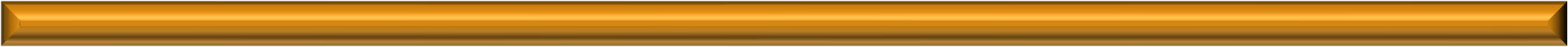 Disfrute de la hora del cuento, cantos en ASL, música y movimiento, las actividades de seguimiento y el acceso a ASL y lenguaje habladoRSVP antes 4 octubre (compartirá el enlace de Zoom después de RSVP)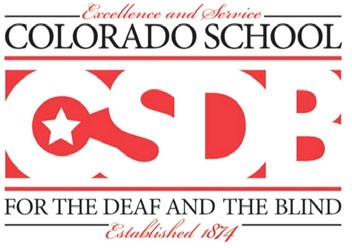 RSVP LINK: https://bit.ly/ELEOctoberPumpkin Contactar a: Kim kparra@csdb.org Colíderes: Kim Parra y Elaine Kim McCartyColorado School for the Deaf and the Blind33 N Institute St | Colorado Springs, CO 80903 | 719-578-2100 | www.csdb.org